January 20, 2011	In Re:	M-2009-2123944(SEE ATTACHED LIST)Petition of PECO Energy CompanyCancellation Notice	This is to inform you of the following cancellation:Type:		Initial & Further HearingsDate: 		January 20 & 21, 2011Presiding:	Administrative Law Judge Marlane R. Chestnut	Please mark your records accordingly.c:	Judge Chestnut	Dawn Reitenbach	Calendar File	File RoomM-2009-2123944 - Petition of PECO Energy Company for Approval of its Smart Meter Technology Procurement and Installation Plan Romulo L Diaz EsquireAnthony E Gay EsquirePECO Energy Company2301 Market Street S23-1PO Box 8699Philadelphia PA  19101-8699215-841-4635   fax: 215-568-3389anthony.gay@exeloncorp.comromulo.diaz@exceloncorp.comJennedy S Johnson EsquireTanya J McCloskey EsquireOffice of Consumer Advocate5th Floor Forum Place555 Walnut StreetHarrisburg PA  17101-1923717-783-5048   Fax: 717-783-7152jjohnson@paoca.orgtmccloskey@paoca.orgScott perry esquireaspassia staevska esquiregeorge jugovic esquirePA DepRCSOb 16th Floor400 Market StreetHarrisburg PA  17105717-787-7060   Fax 717-787-7911scperry@state.pa.usastaevska@state.pa.usgjugovic@state.pa.usDaniel G Asmus EsquireOffice of Small Business Advocate1102 Commerce Building300 North Second StreetHarrisburg PA  17101717-783-2525   Fax 783-2831dasmus@state.pa.usCarrie B Wright EsquireRichard A Kanaskie EsquirePA Puc office of trial staffPO Box 3265Harrisburg PA  17105-3265717-787-1976   Fax: 717-772-2677carwright@state.pa.usrkanaskie@state.pa.usBarry Naum EsquireCharis Mincavage EsquireMcNees Wallace & Nurick LLC100 Pine StreetPO Box 1166Harrisburg PA  17108717-232-8000   Fax: 717-237-5300bnaum@mwn.comcmincavage@mwn.comPhiladelphia Area Industrial Energy Users Groupkenneth t kristl esquireWidener university school of law4601 concord pikewilmington de 19803302-477-2053    Fax: 302-477-2032ktkristl@widener.eduClean Air CouncilCHRISTOPHER A LEWIS ESQUIRECHRISTOPHER R SHARP ESQUIREMELANIE J TAMBOLAS ESQUIREBLANK ROME LLPONE LOGAN SQUAREPHILADELPHIA PA 19103215-569-5793   Fax: 215-832-5793lewis@blankrome.comsharp@blankrome.comtambolas@blankrome.comConstellation New Energy Inc. andConstellation Energy Commodities Group Inc.HARRY S GELLER ESQUIREJOHN C GERHARD ESQUIREJULIE GEORGE ESQUIREPENNSYLVANIA UTILITY LAW PROJECT118 LOCUST STREETHARRISBURG PA 17101717-236-9486    Fax:  717-233-4088hgellerpulp@palegalaid.netjgerhardpulp@palegalaid.netjgeorgepulp@palegalaid.net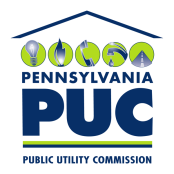  PUBLIC UTILITY COMMISSIONOffice of Administrative Law JudgeP.O. IN REPLY PLEASE REFER TO OUR FILE